KILPAILUKUTSU Nuuksio-TempOKansallinen tarkkuussuunnistuskilpailu 27.5.2018
Sarjat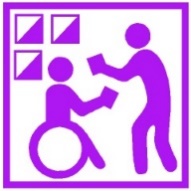 Elit-sarja, jossa kilpailijoilla tulee olla voimassa oleva lisenssi (E-sarja). 
Kuntorastit aloittelijoille ja lajiin tutustujille, lisenssiä ei tarvitse (A-sarja).Kilpailukeskus Solvallan Urheiluopisto, Nuuksiontie 82, Espoo.IlmoittautuminenElit-sarjaan viimeistään sunnuntaina 20.5.2018 käyttäen SSL:n IRMA-palvelua. Kuntosarjan ilmoittautuminen myös ennakkoon sähköpostilla sami.torstila@aalto.fi tai kisapaikalla ennen kisaa. Osanottomaksu16€. Maksetaan IRMA:ssa tai kisapaikalla käteisellä.Kartta ja maastoSprinttisuunnistuskartta 1:4000 / 2 m / uudelleenkartoitus 2017 Lauri Kontkanen. Maastona urheilupuiston kovapohjaiset ulkoilureitit, ei jyrkkiä mäkiä.Lähtö ja maaliEnsimmäinen lähtö n. klo 13. Lähtöön siirrytään omaan tahtiin edeltävän HPV:n PreO-kilpailun maalista.AvustajatEi avustajia järjestäjien puolesta. Omaa avustajaa saa käyttää.Palkinnot Palkintojen jako on noin kello 16:15. Ravintola ja kahvila Luontokeskus Haltian ravintolassa omakustanteinen lounas klo 12 – 16.Urheiluopiston kahvila on kilpailijoiden käytettävissä. Toimihenkilöt Kilpailunjohtaja Tuomo Markelin, HS, 050 599 5282Ratamestari Sami Torstila, HS, sami.torstila@aalto.fiValvoja Petteri Suominen, HPV Lisätietoja kilpailusta kilpailuohjeessa, joka julkaistaan 18.5.2018 mennessä. Lisää tietoa tarkkuussuunnistuksesta sekä kilpailun tulokset löytyvät Tarkkuussuunnistus-sivulta: www.trailo.fiTervetuloa!Helsingin Suunnistajat